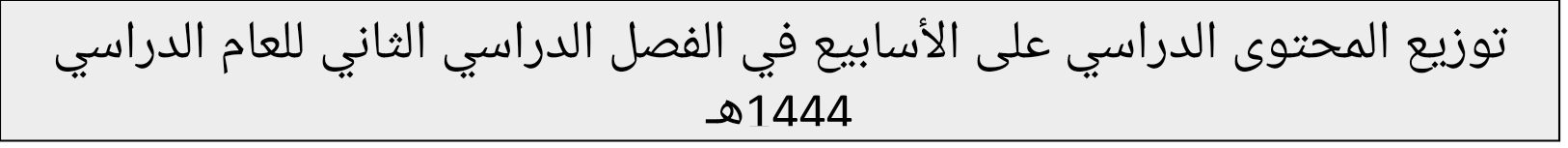 المرحلة:رياضياتالصف:2 -  2المادة:رياضياترياضياتالأسبوعموضوعات المحتوىموضوعات المحتوىموضوعات المحتوىموضوعات المحتوىموضوعات المحتوىالأسبوع (1)10/5/1444هـ - 4/12/2022مإلى14/5/1444هـ - 8/12/2022مالتهيئة الفصل 4التهيئة الفصل 4التهيئة الفصل 4التهيئة الفصل 4التهيئة الفصل 4الأسبوع (1)10/5/1444هـ - 4/12/2022مإلى14/5/1444هـ - 8/12/2022م العمليات على الدوال العمليات على الدوال العمليات على الدوال العمليات على الدوال العمليات على الدوالالأسبوع (1)10/5/1444هـ - 4/12/2022مإلى14/5/1444هـ - 8/12/2022م  العمليات على الدوال  العمليات على الدوال  العمليات على الدوال  العمليات على الدوال  العمليات على الدوالالأسبوع (1)10/5/1444هـ - 4/12/2022مإلى14/5/1444هـ - 8/12/2022م العلاقات والدوال العكسية العلاقات والدوال العكسية العلاقات والدوال العكسية العلاقات والدوال العكسية العلاقات والدوال العكسيةالأسبوع (1)10/5/1444هـ - 4/12/2022مإلى14/5/1444هـ - 8/12/2022مالعلاقات والدوال العكسية  العلاقات والدوال العكسية  العلاقات والدوال العكسية  العلاقات والدوال العكسية  العلاقات والدوال العكسية  الأسبوع (2)17/5/1444هـ-   11/12/2022مإلى21/5/1444هـ  -  15/12/2022م معمل الحاسبة البيانية: الدالة العكسية معمل الحاسبة البيانية: الدالة العكسية معمل الحاسبة البيانية: الدالة العكسية معمل الحاسبة البيانية: الدالة العكسية معمل الحاسبة البيانية: الدالة العكسيةالأسبوع (2)17/5/1444هـ-   11/12/2022مإلى21/5/1444هـ  -  15/12/2022م دوال ومتباينات الجذر التربيعي دوال ومتباينات الجذر التربيعي دوال ومتباينات الجذر التربيعي دوال ومتباينات الجذر التربيعي دوال ومتباينات الجذر التربيعيالأسبوع (2)17/5/1444هـ-   11/12/2022مإلى21/5/1444هـ  -  15/12/2022مدوال ومتباينات الجذر التربيعي  دوال ومتباينات الجذر التربيعي  دوال ومتباينات الجذر التربيعي  دوال ومتباينات الجذر التربيعي  دوال ومتباينات الجذر التربيعي  الأسبوع (2)17/5/1444هـ-   11/12/2022مإلى21/5/1444هـ  -  15/12/2022مالجذر النوني الجذر النوني الجذر النوني الجذر النوني الجذر النوني الأسبوع (2)17/5/1444هـ-   11/12/2022مإلى21/5/1444هـ  -  15/12/2022م الجذر النوني الجذر النوني الجذر النوني الجذر النوني الجذر النونيالأسبوع (3)24/5/1444هـ   - 18/12/2022مإلى28/5/1444هـ  -  22/12/2022مإجازة مطولة: الأحدالأسبوع (3)24/5/1444هـ   - 18/12/2022مإلى28/5/1444هـ  -  22/12/2022مإجازة مطولة: الأحد معمل الحاسبة البيانية: تمثيل دالة الجذر النوني بيانيًا معمل الحاسبة البيانية: تمثيل دالة الجذر النوني بيانيًا معمل الحاسبة البيانية: تمثيل دالة الجذر النوني بيانيًا معمل الحاسبة البيانية: تمثيل دالة الجذر النوني بيانيًا معمل الحاسبة البيانية: تمثيل دالة الجذر النوني بيانيًاالأسبوع (3)24/5/1444هـ   - 18/12/2022مإلى28/5/1444هـ  -  22/12/2022مإجازة مطولة: الأحد اختبار منتصف الفصل اختبار منتصف الفصل اختبار منتصف الفصل اختبار منتصف الفصل اختبار منتصف الفصلالأسبوع (3)24/5/1444هـ   - 18/12/2022مإلى28/5/1444هـ  -  22/12/2022مإجازة مطولة: الأحد العمليات على العبارات الجذرية العمليات على العبارات الجذرية العمليات على العبارات الجذرية العمليات على العبارات الجذرية العمليات على العبارات الجذريةالأسبوع (3)24/5/1444هـ   - 18/12/2022مإلى28/5/1444هـ  -  22/12/2022مإجازة مطولة: الأحد  العمليات على العبارات الجذرية  العمليات على العبارات الجذرية  العمليات على العبارات الجذرية  العمليات على العبارات الجذرية  العمليات على العبارات الجذريةالأسبوع (4)1/6/1444هـ  - 25/12/2022مإلى5/6/1444هـ    - 29/12/2022م  الأسس النسبية  الأسس النسبية  الأسس النسبية  الأسس النسبية  الأسس النسبيةالأسبوع (4)1/6/1444هـ  - 25/12/2022مإلى5/6/1444هـ    - 29/12/2022م  الأسس النسبية  الأسس النسبية  الأسس النسبية  الأسس النسبية  الأسس النسبيةالأسبوع (4)1/6/1444هـ  - 25/12/2022مإلى5/6/1444هـ    - 29/12/2022م حل المعادلات والمتباينات الجذرية حل المعادلات والمتباينات الجذرية حل المعادلات والمتباينات الجذرية حل المعادلات والمتباينات الجذرية حل المعادلات والمتباينات الجذريةالأسبوع (4)1/6/1444هـ  - 25/12/2022مإلى5/6/1444هـ    - 29/12/2022م  حل المعادلات والمتباينات الجذرية  حل المعادلات والمتباينات الجذرية  حل المعادلات والمتباينات الجذرية  حل المعادلات والمتباينات الجذرية  حل المعادلات والمتباينات الجذريةالأسبوع (4)1/6/1444هـ  - 25/12/2022مإلى5/6/1444هـ    - 29/12/2022م معمل الحاسبة البيانية حل المعادلات والمتباينات الجذرية معمل الحاسبة البيانية حل المعادلات والمتباينات الجذرية معمل الحاسبة البيانية حل المعادلات والمتباينات الجذرية معمل الحاسبة البيانية حل المعادلات والمتباينات الجذرية معمل الحاسبة البيانية حل المعادلات والمتباينات الجذريةالأسبوع (5)8/6/1444هـ    - 1/1/2023مإلى12/6/1444هـ   -   5/1/2023م اختبار الفصل اختبار الفصل اختبار الفصل اختبار الفصل اختبار الفصلالأسبوع (5)8/6/1444هـ    - 1/1/2023مإلى12/6/1444هـ   -   5/1/2023م اختبار تراكمي اختبار تراكمي اختبار تراكمي اختبار تراكمي اختبار تراكميالأسبوع (5)8/6/1444هـ    - 1/1/2023مإلى12/6/1444هـ   -   5/1/2023م التهيئة الفصل 5 التهيئة الفصل 5 التهيئة الفصل 5 التهيئة الفصل 5 التهيئة الفصل 5الأسبوع (5)8/6/1444هـ    - 1/1/2023مإلى12/6/1444هـ   -   5/1/2023م ضرب العبارات النسبية وقسمتها ضرب العبارات النسبية وقسمتها ضرب العبارات النسبية وقسمتها ضرب العبارات النسبية وقسمتها ضرب العبارات النسبية وقسمتهاالأسبوع (5)8/6/1444هـ    - 1/1/2023مإلى12/6/1444هـ   -   5/1/2023م ضرب العبارات النسبية وقسمتها ضرب العبارات النسبية وقسمتها ضرب العبارات النسبية وقسمتها ضرب العبارات النسبية وقسمتها ضرب العبارات النسبية وقسمتهاالأسبوع (6)15/6/1444هـ     8/1/2023مإلى 19/6/1444هـ  -  12/1/2023مجمع العبارات النسبية وطرحها جمع العبارات النسبية وطرحها جمع العبارات النسبية وطرحها جمع العبارات النسبية وطرحها جمع العبارات النسبية وطرحها الأسبوع (6)15/6/1444هـ     8/1/2023مإلى 19/6/1444هـ  -  12/1/2023م  جمع العبارات النسبية وطرحها  جمع العبارات النسبية وطرحها  جمع العبارات النسبية وطرحها  جمع العبارات النسبية وطرحها  جمع العبارات النسبية وطرحهاالأسبوع (6)15/6/1444هـ     8/1/2023مإلى 19/6/1444هـ  -  12/1/2023م تمثيل دوال المقلوب بيانيًا تمثيل دوال المقلوب بيانيًا تمثيل دوال المقلوب بيانيًا تمثيل دوال المقلوب بيانيًا تمثيل دوال المقلوب بيانيًاالأسبوع (6)15/6/1444هـ     8/1/2023مإلى 19/6/1444هـ  -  12/1/2023م  تمثيل دوال المقلوب بيانيًا  تمثيل دوال المقلوب بيانيًا  تمثيل دوال المقلوب بيانيًا  تمثيل دوال المقلوب بيانيًا  تمثيل دوال المقلوب بيانيًاالأسبوع (6)15/6/1444هـ     8/1/2023مإلى 19/6/1444هـ  -  12/1/2023م اختبار منتصف الفصل اختبار منتصف الفصل اختبار منتصف الفصل اختبار منتصف الفصل اختبار منتصف الفصلالأسبوع (7)22/6/1444هـ   - 15/1/2023مإلى26/6/1444هـ -  19/1/2023مإجازة مطولة: الأحد والاثنينالأسبوع (7)22/6/1444هـ   - 15/1/2023مإلى26/6/1444هـ -  19/1/2023مإجازة مطولة: الأحد والاثنينالأسبوع (7)22/6/1444هـ   - 15/1/2023مإلى26/6/1444هـ -  19/1/2023مإجازة مطولة: الأحد والاثنين تمثيل الدوال النسبية بيانيًا تمثيل الدوال النسبية بيانيًا تمثيل الدوال النسبية بيانيًا تمثيل الدوال النسبية بيانيًا تمثيل الدوال النسبية بيانيًاالأسبوع (7)22/6/1444هـ   - 15/1/2023مإلى26/6/1444هـ -  19/1/2023مإجازة مطولة: الأحد والاثنينتمثيل الدوال النسبية بيانيًا  تمثيل الدوال النسبية بيانيًا  تمثيل الدوال النسبية بيانيًا  تمثيل الدوال النسبية بيانيًا  تمثيل الدوال النسبية بيانيًا  الأسبوع (7)22/6/1444هـ   - 15/1/2023مإلى26/6/1444هـ -  19/1/2023مإجازة مطولة: الأحد والاثنينمعمل الحاسبة البيانية: تمثيل الدوال النسبية بيانيًامعمل الحاسبة البيانية: تمثيل الدوال النسبية بيانيًامعمل الحاسبة البيانية: تمثيل الدوال النسبية بيانيًامعمل الحاسبة البيانية: تمثيل الدوال النسبية بيانيًامعمل الحاسبة البيانية: تمثيل الدوال النسبية بيانيًاالأسبوع (8)29/6/1444هـ  - 22/1/2023مإلى4/7/1444هـ  - 26/1/2023مدوال التغيردوال التغيردوال التغيردوال التغيردوال التغيرالأسبوع (8)29/6/1444هـ  - 22/1/2023مإلى4/7/1444هـ  - 26/1/2023مدوال التغيردوال التغيردوال التغيردوال التغيردوال التغيرالأسبوع (8)29/6/1444هـ  - 22/1/2023مإلى4/7/1444هـ  - 26/1/2023محل المعادلات والمتباينات النسبيةحل المعادلات والمتباينات النسبيةحل المعادلات والمتباينات النسبيةحل المعادلات والمتباينات النسبيةحل المعادلات والمتباينات النسبيةالأسبوع (8)29/6/1444هـ  - 22/1/2023مإلى4/7/1444هـ  - 26/1/2023محل المعادلات والمتباينات النسبيةحل المعادلات والمتباينات النسبيةحل المعادلات والمتباينات النسبيةحل المعادلات والمتباينات النسبيةحل المعادلات والمتباينات النسبيةالأسبوع (8)29/6/1444هـ  - 22/1/2023مإلى4/7/1444هـ  - 26/1/2023ممعمل الحاسبة البيانية: حل المعادلات والمتباينات النسبيةمعمل الحاسبة البيانية: حل المعادلات والمتباينات النسبيةمعمل الحاسبة البيانية: حل المعادلات والمتباينات النسبيةمعمل الحاسبة البيانية: حل المعادلات والمتباينات النسبيةمعمل الحاسبة البيانية: حل المعادلات والمتباينات النسبيةالأسبوع (9)7/7/1444هـ   - 29/1/2023مإلى11/7/1444هـ   -  2/2/2023ماختبار الفصل ، واختبار تراكمياختبار الفصل ، واختبار تراكمياختبار الفصل ، واختبار تراكمياختبار الفصل ، واختبار تراكمياختبار الفصل ، واختبار تراكميالأسبوع (9)7/7/1444هـ   - 29/1/2023مإلى11/7/1444هـ   -  2/2/2023مالتهيئة الفصل6التهيئة الفصل6التهيئة الفصل6التهيئة الفصل6التهيئة الفصل6الأسبوع (9)7/7/1444هـ   - 29/1/2023مإلى11/7/1444هـ   -  2/2/2023مالمتتابعات بوصفها دوالالمتتابعات بوصفها دوالالمتتابعات بوصفها دوالالمتتابعات بوصفها دوالالمتتابعات بوصفها دوالالأسبوع (9)7/7/1444هـ   - 29/1/2023مإلى11/7/1444هـ   -  2/2/2023مالمتتابعات بوصفها دوالالمتتابعات بوصفها دوالالمتتابعات بوصفها دوالالمتتابعات بوصفها دوالالمتتابعات بوصفها دوالالأسبوع (9)7/7/1444هـ   - 29/1/2023مإلى11/7/1444هـ   -  2/2/2023مالمتتابعات والمتسلسلات الحسابيةالمتتابعات والمتسلسلات الحسابيةالمتتابعات والمتسلسلات الحسابيةالمتتابعات والمتسلسلات الحسابيةالمتتابعات والمتسلسلات الحسابيةالأسبوع (10)14/7/1444هـ    - 5/2/2023مإلى18/7/1444هـ    9/2/2023مالمتتابعات والمتسلسلات الحسابيةالمتتابعات والمتسلسلات الحسابيةالمتتابعات والمتسلسلات الحسابيةالمتتابعات والمتسلسلات الحسابيةالمتتابعات والمتسلسلات الحسابيةالأسبوع (10)14/7/1444هـ    - 5/2/2023مإلى18/7/1444هـ    9/2/2023مالمتتابعات والمتسلسلات الهندسيةالمتتابعات والمتسلسلات الهندسيةالمتتابعات والمتسلسلات الهندسيةالمتتابعات والمتسلسلات الهندسيةالمتتابعات والمتسلسلات الهندسيةالأسبوع (10)14/7/1444هـ    - 5/2/2023مإلى18/7/1444هـ    9/2/2023مالمتتابعات والمتسلسلات الهندسيةالمتتابعات والمتسلسلات الهندسيةالمتتابعات والمتسلسلات الهندسيةالمتتابعات والمتسلسلات الهندسيةالمتتابعات والمتسلسلات الهندسيةالأسبوع (10)14/7/1444هـ    - 5/2/2023مإلى18/7/1444هـ    9/2/2023ماختبار منتصف الفصلاختبار منتصف الفصلاختبار منتصف الفصلاختبار منتصف الفصلاختبار منتصف الفصلالأسبوع (10)14/7/1444هـ    - 5/2/2023مإلى18/7/1444هـ    9/2/2023مالمتسلسلات الهندسية اللانهائيةالمتسلسلات الهندسية اللانهائيةالمتسلسلات الهندسية اللانهائيةالمتسلسلات الهندسية اللانهائيةالمتسلسلات الهندسية اللانهائيةالأسبوع (11)21/7/1444هـ   - 12/2/2023مإلى25/7/1444هـ  -  16/2/2023مالمتسلسلات الهندسية اللانهائيةالمتسلسلات الهندسية اللانهائيةالمتسلسلات الهندسية اللانهائيةالمتسلسلات الهندسية اللانهائيةالمتسلسلات الهندسية اللانهائيةالأسبوع (11)21/7/1444هـ   - 12/2/2023مإلى25/7/1444هـ  -  16/2/2023ممعمل الحاسبة البيانية: نهاية المتتابعةمعمل الحاسبة البيانية: نهاية المتتابعةمعمل الحاسبة البيانية: نهاية المتتابعةمعمل الحاسبة البيانية: نهاية المتتابعةمعمل الحاسبة البيانية: نهاية المتتابعةالأسبوع (11)21/7/1444هـ   - 12/2/2023مإلى25/7/1444هـ  -  16/2/2023منظرية ذات الحديننظرية ذات الحديننظرية ذات الحديننظرية ذات الحديننظرية ذات الحدينالأسبوع (11)21/7/1444هـ   - 12/2/2023مإلى25/7/1444هـ  -  16/2/2023منظرية ذات الحديننظرية ذات الحديننظرية ذات الحديننظرية ذات الحديننظرية ذات الحدينالأسبوع (11)21/7/1444هـ   - 12/2/2023مإلى25/7/1444هـ  -  16/2/2023ممعمل الجبر: التوافيق ومثلث باسكالمعمل الجبر: التوافيق ومثلث باسكالمعمل الجبر: التوافيق ومثلث باسكالمعمل الجبر: التوافيق ومثلث باسكالمعمل الجبر: التوافيق ومثلث باسكالالأسبوع (12)28/7/1444هـ -   19/2/2023مإلى3/8/1444هـ  -  23/2/2023مإجازة يوم التأسيس: الأربعاء والخميسالبرهان باستعمال مبدأ الاستقراء الرياضيالبرهان باستعمال مبدأ الاستقراء الرياضيالبرهان باستعمال مبدأ الاستقراء الرياضيالبرهان باستعمال مبدأ الاستقراء الرياضيالبرهان باستعمال مبدأ الاستقراء الرياضيالأسبوع (12)28/7/1444هـ -   19/2/2023مإلى3/8/1444هـ  -  23/2/2023مإجازة يوم التأسيس: الأربعاء والخميسالبرهان باستعمال مبدأ الاستقراء الرياضيالبرهان باستعمال مبدأ الاستقراء الرياضيالبرهان باستعمال مبدأ الاستقراء الرياضيالبرهان باستعمال مبدأ الاستقراء الرياضيالبرهان باستعمال مبدأ الاستقراء الرياضيالأسبوع (12)28/7/1444هـ -   19/2/2023مإلى3/8/1444هـ  -  23/2/2023مإجازة يوم التأسيس: الأربعاء والخميساختبار الفصل واختبار تراكمياختبار الفصل واختبار تراكمياختبار الفصل واختبار تراكمياختبار الفصل واختبار تراكمياختبار الفصل واختبار تراكميالأسبوع (12)28/7/1444هـ -   19/2/2023مإلى3/8/1444هـ  -  23/2/2023مإجازة يوم التأسيس: الأربعاء والخميسالأسبوع (12)28/7/1444هـ -   19/2/2023مإلى3/8/1444هـ  -  23/2/2023مإجازة يوم التأسيس: الأربعاء والخميسالأسبوع (13)الاختبارات6/8/1444هـ  - 26/2/2023مإلى10/8/1444هـ   - 2/3/2023م